Freedom of Information Request You requested:Could you please tell me the number of people who have had an exit interview on leaving the department in every one of the five financial years since 2010/11?’I have now been able to consider your request, and I can confirm under section 1 (1) (a) of the Act that we do not hold the requested information for the period of 2010 to 2013. For the period of 2013-14, 2 people had exit interviews and for the period of 2014-15, 11 people had exit interviews.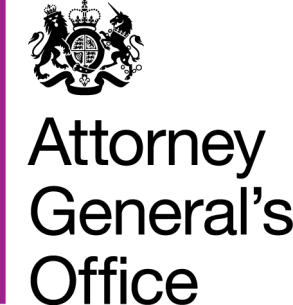 www.gov.uk/agowww.gov.uk/agoFOI|80|15
April 2015